Консультация для родителей (младшая группа) «Развитие речевой активности детей младшего дошкольного возраста». Подготовил: воспитатель Лисицина Л.В.                                                          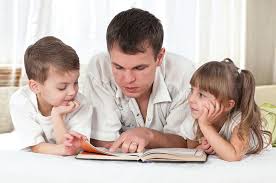 В мире ребенка третьего года жизни главной фигурой является взрослый. Дети во многом несамостоятельны, и поэтому для них важно быть уверенными, что взрослые – люди, которые в любой момент придут на помощь, поддержат, утешат и найдут способ преодолеть любую проблему. Без помощи взрослого ребенок не может справиться со многими бытовыми проблемами. Во всех случаях ребенок ищет у взрослого не только помощи и защиты, но и сочувствия. Ребенок, как и любой человек, нуждается в поддержке и одобрении своих маленьких начинаний и свершений. Речью ребенок овладевает только благодаря стараниям взрослых и в ходе общения с ними. При этом малыш воспринимает речь взрослого в том случае, если она обращена лично к нему и взрослый смотрит в момент речи на него. Речь взрослого является образцом для ребёнка в широком значении этого слова, прежде всего — в разговорной речи, на основе которой происходит повседневное общение ребёнка с взрослым. Смысловое содержание обращённой к ребёнку речи должно быть близким и понятным ребёнку. По отношению к малышам надо избегать замечаний и вместе с тем следует разговаривать с ними более категорично, чем со старшими, так как дети этого возраста не могут осмыслить тех доводов, которые воспринимаются старшими детьми. Больше разговаривайте с ребенком глаза в глаза. Маленькие дети не могут познать мир, если взрослые не объяснят им смысл того, что они видят, слышат и т. д. Нужно сопровождать все происходящее ясными речевыми комментариями, поясняющими ребенку смысл событий. Называйте предметы, описывайте события, ощущения, чтобы помочь малышу выучить новые слова. Побуждайте ребёнка пользоваться речью, дожидайтесь ответа, даже если его речь пока ограниченна. В то же время помните, что речь ребенка только формируется и он еще не понимает многое из того, что вы говорите. В мир культуры – песен, сказок, рассказов, картин – ребенка также вводят взрослые. Как можно больше читайте и рассказывайте ребёнку, не жалейте на это времени. Дети любят повторения: они с удовольствием много раз слушают одну и ту же сказку, любят петь знакомые песни, повторять знакомые действия. Это дает им возможность хорошо овладеть материалом и почувствовать себя уверенно. Многократно повторяйте стихи и потешки, сказки и истории. Общение ребенка со взрослыми и с другими детьми способствует тому, что он учится более сложным формам общения, не только просит или помогает, но и соотносит свои действия с действиями других. Необходимо внимательно следить за речью ребенка: слушать, как он говорит и повторять за ним все слова и фразы, ведь при повторении мы подтверждаем правильность произносимых слов, а в случае необходимости даём верные образцы для усвоения. Этот приём имеет важное значение для упражнения в правильном звукопроизношении и употреблении грамматических форм. Важными так же являются приёмы договаривания (потешки, стихотворения) и подсказывания нужного слова (ребёнок в ходе пересказа или чтения наизусть может испытывать затруднение в употребления какого-то слова, необходимо вовремя помочь ему). Умелое использование всех перечисленных приёмов будет способствовать своевременному развитию речи ваших детей.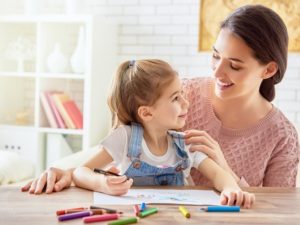 